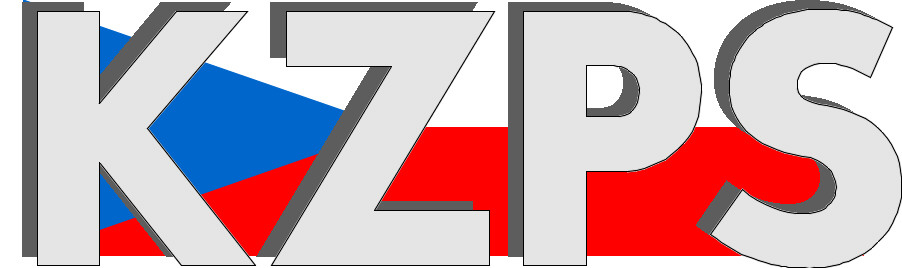 Konfederacezaměstnavatelských a podnikatelských svazů ČR Sekretariát:	    	 Václavské nám. 21	               tel.: 222 324 985                   	 110 00 Praha 1		               fax: 224 109 374  	            	            mail: kzps@kzps.cz S t a n o v i s k o Konfederace zaměstnavatelských a podnikatelských svazů ČRk „Návrhu zákona, kterým se mění zákon č. 108/2006 Sb., o sociálních službách, ve znění pozdějších předpisů“V rámci mezirezortního připomínkového řízení jsme obdrželi výše uvedený návrh a k tomuto Konfederace zaměstnavatelských a podnikatelských svazů ČR (KZPS ČR) uplatňuje přiložené připomínky svého člena – Unie zaměstnavatelských svazů ČR.Kontaktní osoby:Ing. Jiří Horecký, Ph.D., MSc., MBA		e-mail: prezident@apsscr.cz       tel: 724 315 818Dr. Jan Zikeš					e-mail:	zikes@kzps.cz		       tel: 222 324 985V Praze dne 23. ledna 2024Ing. Jiří Horecký, Ph.D., MSc., MBA      p r e z i d e n t